tcyiqj lgdkjh nqX/k la?k e;kZfnr] tcyiqjiathÑr dk;kZy;] djkSank befy;k] dVuh jksM]tcyiqjdLVqej ds;j ua-9406900500 E-mail- jdsengg2019@gmail.com   Øekad& 2099   @ts,lMh,l@ifj;kstuk@tcyiqj]        fnukad& 08-07-2020feYd ikyZj fuekZ.k dk;Z gsrq bZ&fufonk lwpuktcyiqj lgdkjh nqX/k la?k e;kZ- tcyiqj ds }kjk feYd ikyZj fuekZ.k dk;Z gsrq bZ&fufonk vkeaf=r dh tkrh gS ftldh vafre frfFk fnukad 24-07-2020 fu/kkZfjr gSA bPNqd vkosnudrkZ bl dk;Z gsrq izfrHkwfr jkf’k ,oa vU; fu;e ,oa 'krsZ dh foLr`r tkudkjh www.mpcdf.gov.in ls izkIr dh tk ldrh gSA  	fufonk izi= :-500@& dk vkWuykbZu Hkqxrku dj www.mptenders.gov.in ds ek/;e ls Ø; dj fnukad 24-07-2020 dks nksigj 12-00 cts rd vkWuykbZu tek fd;s tk ldrs gSA izkIr lHkh fufonk izi=ksa dh rduhdh fcM fnukad 24-07-2020 dks lka; 03-00 cts vkWuykbZu [kksyh tkosxh rFkk fufonk laca/kh dk;Zokgh tcyiqj nqX/k la?k ds lHkk d{k esa mifLFkr fufonkdkj@izfrfuf/k;ksa ds le{k dh tkosxhA fdlh Hkh fufonk dks fcuk dkj.k iw.kZ vFkok vkaf’kd :i ls Lohdkj vFkok vLohdkj djus dk iw.kZ vf/kdkj eq[; dk;Zikyu vf/kdkjh] tcyiqj nqX/k la?k ds ikl lqjf{kr jgsxkA eq[; dk;Zikyu vf/kdkjh tcyiqj lgdkjh nqX/k la?k e;kZfnr tcyiqj 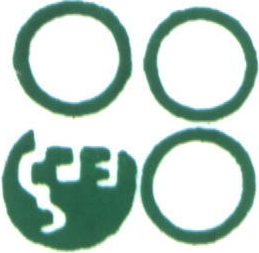       -feYd ikyZj fuekZ.k dk;Z gsrqbZ&fufonk izi=o"kZ 2020&2021ewY; :- 500@&     tcyiqj lgdkjh nqX/k la?k e;kZfnr] tcyiqjMsjh IykaV djkSank ukyk]bZefy;k tcyiqjlk¡ph feYd ikyZj fuekZ.k dk;Z gsrq fufonk izi=fufonk izLrqr djrs le; /;ku j[kus ;ksX; rF; %fufonkdkj dks ;g /;ku esa j[kuk vko’;d gksxk fd ;g dsoy vkWuykbZu fufonk gSA vr% fufonkdkj] fufonk izi= dk foLr`r :i ls v/;;u djus ds mijkar gh fufonk izi= Hkjsa ,oa fufonk esa ekaxs x;s leLr okafNr nLrkostksa ;Fkk% bZ-,e-Mh- jkf’k dh jlhn Ldsu dj vkWuykbZu viyksM djuh gksxhA fufonk dh njsa HkkSfrd :i ls izsf"kr djus ij fufonk vekU; gksxhA fufonk Lohd`r gksus dh n’kk esa lQy fufonkdkj dks fufonk esa ekaxs x;s leLr nLrkosatksa dh ewy izfr nqX/k la?k dk;kZy; esa fu/kkZfjr le;kof/k esa izLrqr dj lR;kiu djkuk gksxk vU;Fkk dh fLFkfr esa fufonk fujLr dj nh tkosxh ftldh tokcnsgh fufonkdkj dh Lo;a dh gksxhA fVIi.kh %&1- 	fufonk izkfIr dh frfFk o le; esa vodk'k ?kksf"kr gksus ij Hkh ifjorZu ugha gksxk ;fn fufonk  rduhdh fcM o Qkbusaf’k;y fcM [kksyus ds fy, fu/kkZfjr rkjh[k dks vodk'k ?kksf"kr fd;k tkrk gS] rks lacaf/kr fufonk ds lacaf/kr fnol dh fufonk,a vxys dk;Z fnol ij iwoZ fu/kkZfjr le; ij [kksyh tkoasxh A 1-	fufonk dk;Z vof/k%&fufonk,sa fu/kkZfjr dk;Z vof/k o"kZ 2020&2021 ¼,d o"kZ½ ds fy, vkeaf=r gSA  2- 	U;wure vgZrk,as ,oa vfuok;Z nLrkost fooj.k6-	fufonk nLrkost dk vkWuykbu dz;&fufonk izi= ¼VsaMj MkD;qesUV½ osclkbM http:// www.mptenders.gov.in ij fufonk nLrkost ds ewY; dh jkf'k :-500@& ¼:- ik¡p lkS :i;s ek=½ ¼osV lfgr½ vkWuykbu Hkqxrku dj dz; dh tk ldrh gSA 	fufonk QkeZ ij gLrk{kj %LokfeRo@QeZ@daiuh ds vf/kd`r fufonkdkj izkf/kdkjh gh fufonk QkeZ ij gLrk{kj djsa] os gSfl;r dk oS/k izek.k izLrqr djsaxsA izek.k ds vHkko esa rduhdh fcM fujLr dj nh tk;sxhAifjf'k"V Ø-01izfr]	eq[; dk;Zikyu vf/kdkjh]	tcyiqj lgdkjh nqX/k la?k e;kZ-	tcyiqjegksn;]feYd ikyZj fuekZ.k dk;Z gsrq fnukad--------------------- dks fofHkUu lekpkj i=ksa esa izdkf'kr bZ&fufonk ds lanHkZ esa fuosnu djrk gWaw fd esjs }kjk fufonk izi= esa of.kZr leLr 'krsZ ,oa funsZ'k i<+ dj le> fy, x, gSA ;fn esjh fufonk fu;ekuqlkj Lohd`r dh tkrh gS rks eSa vkids }kjk fu/kkZfjr 'krksZ ds vuqlkj dk;Z djus gsrq lger gWawA vr% eSa ,rn~ }kjk vkWuykbZu tek dh xbZ vekur jkf'k :- 50000@& ¼ipkl gtkj ek=½ dh vkWuykbZu jlhn] dzekad ----------------------------------fnukad --------------------layXu dj jgk gWawA rduhdh vgZrk,auksV %& ¼1½  mDr leLr nLrkostksa dh Loizekf.kr Nk;kizfr;kW vkWuykbZu :i ls layXu djuk vfuok;Z gSA        ¼2½ mijksDr tkudkfj;ksa esa ls dksbZ Hkh tkudkjh vlR; ik;s tkus ij Bsdk fujLr dj vekur jkf'k jktlkr dh tk ldsxh A						gLrk{kj	&&&&&&&&&&&&&&&&&&&uke %&	&&&&&&&&&&&&&&&&&&&&&irk %		&&&&&&&&&&&&&&&&&&&&&&								&&&&&&&&&&&&&&&&&&&&								&&&&&&&&&&&&&&&&&&&						VsyhQksu ua-	&&&&&&&&&&&&&&&&&&&						eksckbZy ua 	&&&&&&&&&&&&&&&&&&&ifjf'k"V Ø-02lk¡ph feYd ikyZj fuekZ.k dk;Z gsrqfufonk dh vko';d 'krsZ¼1½	fufonkdkj dks fufonk i= ds lkFk Lo;a dk ikliksZV lkbZt QksVks yxkuk vfuok;Z gSA¼2½	fufonkdkj dks nqX/k la?k }kjk fu/kkZfjr fufonk izi= eas gh fufonk izLrqr djuh gksxhA    dsoy U;wure njsa gh ekU; gksaxhA¼3½	fufonkdkj dks fufonk ds lkFk :-50000@& ¼:-ipkl gtkj :i;s½ dsoy vkWuykbZu fMthVy isesaV }kjkbZ-,e-Mh- ds :i esa tek djuk vfuok;Z gksxkA bZ-,e-Mh tek u djus dh fLFkfr esa fufonkdkj dh fufonk ij fopkj ugh fd;k tk,xk rFkk ,slh fufonk Lor% fujLr ekuh tk,sxhA ¼4½	fufonk Lohd`r gksus ds ckn fdlh Hkh dkj.ko'k fu/kkZfjr le; esa dk;Z izkjEHk ugha djus ij fufonkdkj dh lqj{kk fuf/k jktlkr dj vkoafVr dk;Z fujLr dj fn;k tk,xkA ¼5½	fufonk izi= ds lkFk fufonkdkj }kjk nh x;h tkudkjh ;fn vlR; izekf.kr gksrh gS rks lqj{kk fuf/k jktlkr djus dk vf/kdkj eq[; dk;Zikyu vf/kdkjh dks gksxk lkFk gh vkosnd dk ,slk vkosnu fujLr le>k tk,sxkA ¼6½	fufonk Lohd`fr dh fLFkfr esa lQy fufonkdkj dks nqX/k la?k ds lkFk :-1000@& ds LVkEi isij ij fu/kkZfjr izi= vuqlkj vuqca/k fu"ikfnr djuk gksxkA ¼7½	fufonkdkj dks fufonk izi= esa njsa vaxzsth ds vadksa ,oa 'kCnksa esa Li"V of.kZr djuh gksxhA njksa esa fdlh izdkj dh vksoj jkbZfVax@dkVihV u djsaaA ;fn vadks ,oa 'kCnksa esa izLrqr njksa esa fHkUurk ikbZ tkrh gS rks 'kCnksa esa izLrqr njksa dks ekU; fd;k tk,sxkA ¼8½	fdlh Hkh fufonk dks fcuk dkj.k crk, fujLr djus dk vf/kdkj eq[; dk;Zikyu vf/kdkjh dks gksxkA¼9½   ikyZj fuekZ.k gsrq fn;s tkus okys dk;Z vkns’k esa ikyZj fuekZ.k dh la[;k esa deh ;k o`f) dh tk ldrh gS fdUrq ikyZj fuekZ.k gsrq njksa esa dksbZ ifjorZu ugha fd;k tkosxkA ¼10½	fufeZr ikyZj dk fujh{k.k ,oa lR;kiu la?k ds vf/kd`r vf/kdkjh@lfefr }kjk fd;k tkosxkA  lR;kiu fjiksVZ ds vk/kkj ij gh Hkqxrku ns;d izLrqr djus ds 30 fnol esa fd;k tkosxkA lR;kiu  djus okyh lfefr }kjk ikyZj fuEkkZ.k  ds le; isaV@izkbZej yxus ds iwoZ gh fujh{k.k fd;k tk ldrk gSA fufeZr fd;s tkus okys ikyZj esa fu/kkZfjr xq.koRrk ls fuEu xq.koRrk dh lkexzh ik;s tkus ij lacaf/kr ikyZj fjtsDV dj fn;s tkosaxsA ¼11½	fufonk esa nh xbZ nj leLr lkexzh] Je rFkk leLr izpfyr djksa lfgr jgsasxhA dk;Z ds nkSjku Je fu;e ,oa vU; oS/kkfud nkf;Roksa ds fuoZgu dh ftEesnkjh lacaf/kr fufonkdkj dh gksxh rFkk ikyZj nqX/k la?k }kjk fu/kkZfjr LFkku ij gh lgh gkyr esa igq¡pkdj nsus gksaxsA bl gsrq fdlh Hkh izdkj dk ifjogu O;; i`Fkd ls ugha fn;k tkosxkA ¼12½	fufonk ds fu;e ,oa ’krksZ ds vUrxZr fufonk vof/k esa dk;Z larks"ktud ugha gksus rFkk ’krksZ dk mYya?ku gksus dh n’kk esa dk;Z vkoaVu rRdky izHkko ls fujLr djus ,oa lqj{kk fuf/k jkf’k rFkk {kfriwfrZ olwyus dk vf/kdkj tcyiqj nqX/k la?k dk gksxkA¼13½  	lQy fufonkdkj dks dk;Z vkns’k izkIr gksus ds mijkar nqX/k la?k }kjk fu/kkZfjr le;kof/k esa dk;Z iw.kZ djuk vfuok;Z gksxkA foyac gksus dh fLFkfr esa dk;Z dh jkf’k ij fuEukuqlkj vFkZn.M vf/kjksfir fd;k tkosxk ftldh jkf’k fufonkdkj ds ns;dksa ls vFkok lqj{kk fuf/k ls jkf’k esa ls olwy dh tkosxhA¼v½   15 fnol rd 		&     2 %¼c½   16 ls 30 fnol rd 	&     5 %¼l½   30 fnol ls vf?kd ij	&     10 %¼14½	fufonk Lohd`fr mijkar lQy fufonkdkj dh njsa vf/kd ifjyf{kr gksus dh n’kk esa usxksf’k,s’ku djus gsrq lfefr dh vuq’kalkvksa ij fu.kZ; ysus dk vf/kdkj eq[; dk;Zikyu vf/kdkjh] tcyiqj nqX/k la?k dks  gksxkA ¼15½	fufonk Lohd`fr mijkar lQy fufonkdkj dks fufonk vof/k esa dsoy Lohd`r njksa ij gh ns;d Hkqxrku fd;k tk;sxkA dsUnz ljdkj }kjk ikyZj fuekZ.k ls lacaf/kr lkefxz;ksa ij njsa c<kus dh n’kk esa &fufonkdkj dks i`Fkd ls c<h gqbZ njksa dk Hkqxrku ugha fd;k tkosxkA tks fd fufonkdkj ij ca/kudkjh gksxkA¼1+6½	fufonkdkj] fufonk Lohd`fr mijkar ikyZj fuekZ.k gsrq ikyZj dh fMtkbZu nqX/k la?k ls izkIr djsaxs ,oa fu/kkZfjr ekud Lrjksa ij gh ikyZj rS;kj djsaxsA ¼17½	lHkh vkSipkfjdrk,sa fu/kkZfjr vof/k esa iw.kZ djuk vfuok;Z gksxkA fu/kkZfjr vof/k esa dk;Zokgh iw.kZ u gksus ij dk;Z vkns'k fujLr fd;k tk ldsxk ,oa vekur jkf'k Hkh jktlkr dh tk ldsxhA¼18½	dksbZ Hkh ,slh laLFkk ;k O;fDr fufonk izLrqr djus ds fy, ik= ugha gksaxs ftudks iwoZ esa fdlh Hkh ’kkldh;@v’kkldh; laLFkk ls CysdfyLVsM fd;k x;k gksbl ckcn :- 100 ds uksVjkbTM LVkWEi isij ij ifjf’k"V dz- 06 ds vuqlkj ’kiFk i= Hkjdj nsuk gksxkA ¼19½	tcyiqj nqX/k la?k ds ekuuh; v/;{k] lapkyd] nqX/k lgdkjh lfefr ds lfpo ;k inkf/kdkjh ,oa nqX/k la?k ds vf/kdkjh@deZpkjh vFkok muds ifjokj ds lnL; bl fufonk izfØ;k esa Hkkx ysus 	gsrq ik= ugha gksaxsA bl ckcn Hkh fufonkdrkZ dks fufonk ds lkFk :- 100@& ds uksVjkbZTM LVkEi isij ij ifjf’k"V dz- 05 ds vuqlkj ’kiFk i= Hkjdj nsuk gksxkA ;fn fufonkdkj }kjk fn;k x;k ’kiFk i= fdlh Hkh le; xyr ik;k tkrk gS ,oa fufonkdkj vik= vFkok muls lacaf/kr ik;s tkrs gSa rks dk;Z vkoaVu i’pkr Hkh izLrqr fufonk ,oa vkoafVr dk;Z fujLr dj tek izfrHkwfr jkf’k jktlkr dj yh tk,xh rFkk ,sls fufonkdkj dk uke CySd fyLV esas Mky fn;k tk;sxkA ¼20½   fufonkdkj dks fof/klEer mRrjkf/kdkjh ?kksf"kr djuk gksxkA ¼21½  fufonkdkj dks ;g /;ku esa j[kuk vko’;d gksxk fd ;g dsoy vkWuykbZu fufonk gSA vr% fufonkdkj] fufonk izi= dk foLr`r :i ls v/;;u djus ds mijkar gh fufonk izi= Hkjsa ,oa fufonk esa ekaxs x;s ekxZ lacaf/kr leLr okafNr nLrkostksa ;Fkk% bZ-,e-Mh- jkf’k dh jlhn Hkh dsoy vkWuykbZu ds }kjk gh Ldsu dj viyksM djsaA HkkSfrd :i ls fufonk izi= vekU; fd;s tkosaxs rFkk ,slh fufonk vekU; gksxhA ¼22½  	fufonk Lohd`r gksus dh n’kk esa lQy fufonkdkj dks fufonk esa ekaxs x;s leLr nLrkosatksa dh ewy izfr nqX/k la?k dk;kZy; esa tek djuk vfuok;Z gksxk vU;Fkk dh n’kk esa fufonk fujLr dj nh tkosxh ftldh tokcnsgh fufonkdkj dh Lo;a dh gksxhA¼23½ 	feYd ikyZj fuekZ.k dk;Z gsrq fufonk ,d o"kZ gsrq izHkko’khy jgsxhA ¼24½ 	fufonkdkj feYd ikyZj fuekZ.k dk;Z gsrq ikyZj dk VsfDudy LisflfQds’ku tks fd fufonk izi= ds     ifjf’k"V 07 esa of.kZr gS] dks /;kuiwoZd i<+dj le> ysa ,oa rn~uq:i gh ikyZj fuekZ.k djuk lqfuf’pr~ djasA¼25½ 	vlQy fufonkdkjkas dh bZ-,e-Mh- dh jkf’k muds cSad [kkrs esa vkWuykbZu okfil tek dj nh tkosxhA esjs }kjk feYd ikyZj fuekZ.k dk;Z gsrq fufonk ,oa vuqca/k dh 'krsZ i<+ o le{k yh gS rFkk eSa@ge lHkh 'krksZ dks ekuusa ds fy;s lgt rS;kk g¡w@gSA fufonk esa nh xbZ tkudkjh iw.kZr% lR; gSA ;fn esjs }kjk fufonk esa izLrqr tkudkjh vlR; izekf.kr gksrh gS ;k eSa fcanq Øekad 01 ls 24 rd of.kZr 'krksZ dks ikyu ugha djrk gw¡ ,oa esjh bZ,eMh jkf’k jktlkr djus dk izca/k }kjk fu.kZ; fd;k tkrk gS rks eSa bl gsrq viuh lgefr nsrk@nsrh gw¡A gLrk{kjvkosnd dk uke ,oa irkifjf'k"V Ø-03 ¼v½foRrh; fcM¼ dsoy vkWu ykbZu gh Hkjsaa½  izk:i dsoy ns[kus gsrquksV%&fufonkdkj dks ikyZj fuekZ.k nj izLrqr djrs le; ;g ?;ku j[kuk gksxk fd vaxzsth ds vadksa ,oa 'kCnksa esa Li"V of.kZr djuh gksxhA njksa esa fdlh izdkj dh vksoj jkbZfVax@dkVihV u djsaaA ;fn vadks ,oa 'kCnksa esa izLrqr njksa esa fHkUurk ikbZ tkrh gS rks 'kCnksa esa izLrqr njksa dks ekU; fd;k tk,sxkAifjf'k"V Ø-03 ¼c½foRrh; fcM¼ dsoy vkWu ykbZu gh Hkjsaa½  izk:i dsoy ns[kus gsrquksV%&fufonkdkj dks ikyZj fuekZ.k nj izLrqr djrs le; ;g ?;ku j[kuk gksxk fd vaxzsth ds vadksa ,oa 'kCnksa esa Li"V of.kZr djuh gksxhA njksa esa fdlh izdkj dh vksoj jkbZfVax@dkVihV u djsaaA ;fn vadks ,oa 'kCnksa esa izLrqr njksa esa fHkUurk ikbZ tkrh gS rks 'kCnksa esa izLrqr njksa dks ekU; fd;k tk,sxkAifjf'k"V Ø-04fufonkdkj dk ifjp; vkosnd dk uke	-------------------------------------------------------------------------------firk dk uke		-------------------------------------------------------------------------------LFkkbZ@orZeku irk 	----------------------------------------------------------------------------------------------------------------------------------------------------------------------------------------------------------------------------------------------------------------------------------------------------------------------------------------------------------------------------------¼nLrkost dh Nk;kizfr layXu djsa½bZ&esy vkbZ Mh ¼vfuok;Z :i ls vafdr djsa½ --------------------------------------------------------------------------------nwjHkk"k@eksckbZy ua-	-----------------------------------------------------------------------------------------------------------------------vkosnd@QeZ dk uke@;fn QeZ ikVZujf’ki gS rks ikVZujf’ki QeZ dh iw.kZ tkudkjh ¼nLrkost+ksa dh Nk;kizfr lfgr½ nsuk vfuok;Z gSA -------------------------------------------------------------------------------------------------------------------------------------------------------------------------------------------------------------orZeku O;olk; ¼orZeku dk;Z dk fooj.k  vafdr djsa½ ----------------------------------------------------------------------------------------------------------------------------------------------------------------------¼v½ isu uEcj 	----------------------------------------------------------------------------------------------------------------------------¼c½GSTIN uEcj ---------------------------------------------------------------------------------------------------------------------------------vkWuykbZu }kjk Hkjh xbZ bZ-,e-Mh-dk jlhn uacj ------------------------------------------------------------------------¼leLr nLrkost+ksa dh Loizekf.kr Nk;kizfr;ka layXu djsaA½	esjs }kjk feYd ikyZj fuekZ.k dk;Zlaca/kh bl QkeZ ds lkFk layXu leLr 'krsZ i<+ vkSj le> pqdk@pqdh gwa vkSj ekU; djrk@djrh gwaA bl gsrq esjs }kjk 'krsZ gLrk{kfjr dj QkeZ ds lkFk layXu dh gSAvkosnu i= esa esjs }kjk nh xbZ tkudkjh iw.kZr% lR; gSA                                                                  vkosnd ds gLrk{kj                                                                  uke  ifjf'k"V Ø-05’kiFk&i= :- ¼:- 100@& ds uksVjkbZTM LVkWEi isij ij½ eSa-------------------------------------- fuoklh--------------------------------------tcyiqj nqX/k la?k esa -------------------------------- dk;Z gsrq vkosnu izLrqr dj jgk g¡wA eSa ;g ’kiFk i= izLrqr dj jgk gw¡ fd esjk tcyiqj nqX/k la?k ds ekuuh; v/;{k] lapkyd] nqX/k lgdkjh lfefr ds lfpo ;k inkf/kdkjh ,oa nqX/k la?k ds fdlh Hkh vf/kdkjh@deZpkjh ls dksbZ laca/k ugha gSA esjs }kjk izLrqr ’kiFk i= ;fn Hkfo"; esa xyr ik;k tkrk gS rks nqX/k la?k fdlh Hkh le; eq>s vkoafVr dk;Z fujLr dj tks Hkh dk;Zokgh djsxk mls ekuus ds fy, eSa ck/; jgwaxk@jgwaxh rFkk blds fo:) fdlh Hkh U;k;ky; esa dk;Zokgh ugha d:axk@d:axhAfnukad                                                               gLrk{kj uke&&&&&&&&&&&&&&&irk&&&&&&&&&&&&&&&   &&&&&&&&&&&&&&&&   &&&&&&&&&&&&&&&&ifjf'k"V Ø-06’kiFk&i= :- ¼:- 100@& ds uksVjkbZTM LVkWEi isij ij½eSa --------------------------------fuoklh ------------------------------------tcyiqj nqX/k la?k esa ------------------------------------ dk;Z gsrq vkosnu izLrqr dj jgk g¡wA eSa ;g ’kiFk i= izLrqr dj jgk gw¡ fd eq>s ’kkldh;@v’kkldh; laLFkk ls fdlh Hkh dk;Z esa vuqca/k dh fu;e 'krksZa dk mYya?ku djus ls dk;Z fujLr vFkok CySd fyLV ugha fd;k x;k gSA  esjs }kjk izLrqr ’kiFk i= ;fn Hkfo"; esa xyr ik;k tkrk gS rks nqX/k la?k fdlh Hkh le; eq>s vkoafVr dk;Z fujLr dj tks Hkh dk;Zokgh djsxk mls ekuus ds fy, eSa ck/; jgwaxk@jgwaxh rFkk blds fo:) fdlh Hkh U;k;ky; esa dk;Zokgh ugha d:axk@d:axhAfnukad                                                               gLrk{kj uke&&&&&&&&&&irk&&&&&&&&&&&&&&&&&&&&&&&&&&&&&&&&&&&&ifjf'k"V Ø- 07ikyZj fuekZ.k dk;Z gsrq VsfDudy LisflfQds’ku dk foLr`r fooj.klk¡ph feYd ikyZj fuekZ.k dk;Z gsrq vuqca/k izi= 	;g vuqca/k vkt fnukad-------------------------------------- dks eq[; dk;Zikyu vf/kdkjh] tcyiqj lgdkjh nqX/k la?k] e;kZfnr] tcyiqj] ftls vkxs izFke i{k ds uke ls lacksf/kr fd;k tkosxkA ,oa esllZ ------------------------------------------------------------------------------- }kjk ikVZuj Jh -------------------------------------------ls crkSj feYd ikyZj fuek.kZdrkZ ds :i esa  nqX/k la?k }kjk fnukad---------------------------- ls fnukad ---------------------------- rd vof/k okLrs vuqcaf/kr dj gLrk{kfjr fd;k x;k gSA bUgsa vkxs crkSj f}rh; i{k ds uke ls lacksf/kr fd;k tkosxkA bl vuqca/k ds rgr~ fuEufyf[kr 'krksZ ds v/khu izFke i{k ,oa f}rh; i{k ds :i esa dk;Z laikfnr djsaxsA ;g vuqca/k fo'kq) :i ls O;kolkf;d vuqca/k gS rFkk blds rgr~ fufonkdkj dks ,d ekg dh iwoZ lwpuk nsdj nqX/k la?k ds fgr esa ;g vuqca/k fujLr djus dk vf/kdkj izFke i{k dk gksxkA ;fn f}rh; i{k bl vuqca/k ds rgr~ dk;Z ugha djuk pkgrk gS rks] mls izFke i{k dks ,d ekg dk fyf[kr vfxze uksfVl dk dk;Z NksM+us ckor~ nsuk gksxkA f}rh; i{kdks nqX/k la?k esa lqj{kk fuf/k jkf’k ds :i esa jkf’k :- 3 yk[k nqX/k la?k] dk;kZy; esa tek djuh gksxhAnqX/k la?k esa tek dh xbZ lqj{kk jkf'k ij dksbZ C;kt ns; ugha gksxkA f}rh; i{k}kjk la?k esa tek dh xbZ lqj{kk fuf/k] fufonk vof/k iw.kZ gksus ij rFkk la?k dks vukifRr izek.k&i= izLrqr djus ds ckn lqj{kk fuf/k okil djus dh dk;Zokgh dh tk,xhA f}rh; i{kdks feYd ikyZj fuekZ.k dk;Z le; ij iwjk djuk vfuok;Z gksxk vU;Fkk ns;dksa dk Hkqxrku fd;k tkuk laHko ugha gksxkA f}rh; i{k dks feYd ikyZj rS;kj dj Lo;a ds O;; ij Ms;jh la;a=] tcyiqj esa igq¡pkdj nsuk gksxkAbl gsrq  i`Fkd ls izFke i{k }kjk f}rh; i{k dks Hkqxrku fd;k tkuk laHko ugha gksxkA dsUnz ljdkj }kjk fufonk vof/k ds nkSjku feYd ikyZj fuekZ.k dk;Z esa mi;ksx gksus okys lkefxz;ksa dh njksa esa o`f) djus dh n’kk f}rh; i{k dks dsoy fufonk esa Lohd`r njksa ij gh Hkqxrku fd;k tkosxk] tks fd f}rh; i{k dks ekU; gksxkA  f}rh; i{k dh vkdfLed e`R;q gksus dh fLFkfr esa la?k mlds ekU; mRrjkf/kdkjh dks ml fLFkfr esa fu;qDr dj ldrk gS] ;fn og mRrjkf/kdkjh la?k ds fu/kkZfjr 'krksZa dk ikyu djus gsrq lgefr nssrk gSA mRrjkf/kdkjh dk uke vuqca/k i= ds fu"iknu ds le; ukfeus’ku iznku fd;k tkuk vko’;d gSAf}rh; i{kdks fufonk vof/k ds nkSjku dk;Z fdlh vU; dks gLrkarfjr djus dk vf/kdkj ugha gksxkA Hkfo"; esa dHkh Hkh fdlh Hkh le; ,slk djrs ik;s tkus ij f}rh; i{k dh fufonk rRdky izHkko ls fujLr dj] tek lqj{kk fuf/k jkf’k jktlkr dj CySd fyLV dj fn;k tkosxkA ftldh tokcnkjh f}rh; i{k dh gksxhA ikyZj fuekZ.k gksus ds mijkar nqX/k la?k dh vf/kdkjh ikyZj dk lR;kiu djsaxsA lR;kiu mijkar fu/kkZfjr ekudksa ij lgh ik;s tkus dh n’kk esa f}rh; i{k ds ns;dksa dk Hkqxrku fd;k tkosxkA nqX/k la?k }kjk le;&le; ij tks Hkh funsZ'k i=ksa@ifji=ksa ds ek/;e ls fn;s tkosaxs] os i=@ifji= bl vuqca/k dk Hkkx ekus tk,axsA;g fd feYd ikyZj fuekZ.k gsrq esllZ -------------------------------------------fuekZ.kdŸkkZ ds :i esa ikyZj lkbZt ¼6’x 6’ x 7.5’½ :i;s &&&&&&&&& izfrux ,oa ikyZj lkbZt ¼8’x 8’ x 7.5’½ :i;s ------------------izfrux ij dk;Z djsaxsA;g vuqca/k ,d o"kZ ds fy, fnukad &&&&&&& ls &&&&&& rd izHkko'khy jgsxkA ;fn nksuksa i{kdkjksa ds chp dksbZ okn vFkok fookn dh fLFkfr fufeZr gksrh gS rks] mls e/;LFkrk (Arbitration) ds ek/;e ls fookn dk fujkdj.k vkchZVs’ku ds ek/;e ls fd;k tkosxk ,oa Arbitrator izkf/kd`r vf/kdkjh] tcyiqj nqX/k la?k tcyiqj gksaxs ,oa mudk fu.kZ; mHk; i{kksa dks ekU; gksxkAbl vuqca/k dk U;k;kf;d dk;Z{ks= tcyiqj 'kgj dk U;k;ky; esa jgsxkA fufonk izi= esa of.kZr fu;e ,oa ’krsZ vuqca/k ds Hkkx ekus tkosaxsA  f}rh; i{k dks dk;Z vkns’k izkIr gksus ds mijkar nqX/k la?k }kjk fu/kkZfjr le;kof/k esa dk;Z iw.kZ djuk vfuok;Z gksxkA foyac gksus dh fLFkfr esa dk;Z dh jkf’k ij fuEukuqlkj vFkZn.M vf/kjksfir fd;k tkosxk ftldh jkf’k f}rh; i{k ds ns;dksa ls vFkok lqj{kk fuf/k ls jkf’k esa ls olwy dh tkosxhA 		¼v½   15 fnol rd 		&     2 %		¼c½   16 ls 30 fnol rd  	&     5 %		¼l½   30 fnol ls vf?kd ij 	&    10 %eSa ------------------------------------------------------------firk@ifr@iRuh------------------------------------------------fufonkdkj viuk mRrjkf/kdkjh ¼ukWfeuh½Jh@Jhefr------------------------------------------- dks ?kksf"kr djrk@ djrh gw¡AgLrk{kj ----------------------								gLRkk{kj -------------------izFke i{k                    						f}rh; i{kuke-------------------------------------------------------                                  	uke-------------------------------------------irk------------------------------------------------------------------						irk--------------------------------------------------------------------------------------------------------------------						--------------------------------------------------1-xokg ds gLrk{kj ---------------------------- 					1-xokg ds gLrk{kj ----------------------------                                                             uke ,oa irk%&----------------------------------- 					uke ,oa irk%&--------------------------------------                                                                                                ---------------------------------------------------------------  					----------------------------------------------------------------------------------------------------------------------------------					------------------------------------------------------------------						2-xokg ds gLrk{kj ---------------------------- 					2-xokg ds gLrk{kj ----------------------------uke ,oa irk%&--------------------------------------					uke ,oa irk%&-------------------------------------------------------------------------------------------------------- 					uke ,oa irk%&--------------------------------------1-fufonk izi= vkWuykbZu izzkIr@tek djus@rduhdh fcM [kksyus ,oa foRrh; fcM [kksyus dh frfFk ,oa le;fufonk izkIr ,oa tek djus dh vafre frfFk fnukad 24-07-2020 nksigj 12%00 cts rd rduhdh fcM [kksyus dh frfFk 24-07-2020 nksigj 3-00 cts  foRrh; fcM [kksyus dh frfFk i`Fkd ls lwfpr fd;k tk;sxk 2-fufonk ds lkFk tek dh tkus okyh ¼bZ-,e-Mh-½ jkf’k :- 50000@& ¼ipkl gtkj ek=½ vkWuykbZu fMftVy isesUV ds ek/;e ls A 3-feYd ikyZj fuekZ.k dk;Z gsrq “rduhdh vgZrk,sa” dk izk:i Aifjf’k"V dz- 014-feYd ikyZj fuekZ.k dk;Z dh “lkekU; ’krsZsa”ifjf’k"V dz- 025-Hkko i=@njsa izLrqr djus dk izk:i ¼dsoy voyksdu gsrq½ ifjf’k"V dz- 036fufonkdkj dh tkudkjh ifjf’k"V dz- 047'kiFk i= ifjf’k"V dz- 05 ,oa 068ikyZj dk rduhdh fooj.k ifjf’k"V dz- 07l-Ø-fooj.kl-Ø-fooj.kVsfDudy fcM esa lQy gksus ds fy, fufonkdkj dks fuEu vgZrk,sa vfuok;Z :i ls iw.kZ djuk gksxhAvgZrk dh iwfrZ gsrq lk{; ds :i esa fuEu lHkh vfuok;Z nLrkost VsfDudy fcM esa izLrqr djuk gksaxs] vU;Fkk VsfDudy fcM fujLr dh tk;sxhA VsfDudy fcM esa izLrqr djus ds fy;s bu nLrkostksa dks Ldsu dj vkWu ykWbZu viyksM dj miyC/k djkus gksxsaAvfuok;Z vgZrk,sa&	vfuok;Z nLrkost4-1viuk ifjp; o fooj.k mn?kksf"kr djuk gksxkA LokfeRo@QeZ@Hkkxhnkjh@daiuh dh vksj ls fufonk Hkjus gsrq fof/kd :i ls vf/kd`r gksA4-1-fufonkdkj dk ifjp; ,oa laf{kIr fooj.k gsrq bl nLrkost ds izi= Ø-04 dks iw.kZr% Hkj dj viyksM dj izLrqr djsaAQeZ@daiuh dh vksj ls fufonk esa gLrk{kj djus okys O;fDr dk vf/kdkj i=@ eq[krkjukek dh ewy izfr tks uksVjh }kjk lR;kfir o izekf.kr gksA Lokeh@izksikbZVj }kjk Lo;a fufonk Hkjus dh fLFkfr esa vko';d ugha gS A4-2fufonkdkj LokfeRo ¼izksijkbZVjf'ki½ dh fLFkfr esa e/;izns'k nqdku ,oa LFkkiuk vf/kfu;e 1958 ds varxZr½ @Hkkxhnkjh QeZ  dh fLFkfr esa ikVZujf'ki ,DV ds varxZr ,oa dEiuh dh fLFkfr esa dEiuh ds varxZr iathd`r gksuk pkfg,A4-4fufonkdkj LokfeRo ¼izksijkbZVjf'ki½ dh fLFkfr esa e/;izns'k nqdku ,oa LFkkiuk vf/kfu;e 1958 ds varxZr½@Hkkxhnkjh QeZ  dh fLFkfr esa ikVZujf'ki ,DV ds varxZr ,oa dEiuh dh fLFkfr esa dEiuh ds varxZr iath;u izek.k&i= dh Loizekf.kr Nk;kizfrA4-3rduhdh fcM ds lkFk fu/kkZfjr bZ-,e-Mh- dh jkf’k vkWu ykbZu tek djuh gksxhA 4-5rduhdh fcM ds lkFk okafNr bZ-,e-Mh- jkf’k tek gksaA4-4vk;dj foHkkx ls vk;dj ds LFkk;h [kkrk/kkjd gksA4-6vk;dj LFkk;h [kkrk dzekad ¼PAN½ ,oa mldh Loizekf.kr Nk;kizfrA 4-5fufonkdkj dksa th-,l-Vh- iathdj.k dh Loizekf.kr Nk;kizfr viyksM djuh gksxhA 4-7;fn QeZ ds ikl th-,l-Vh- ua- ugha gS rks mDr QeZ th-,l-Vh- ds nk;js esa ugha gS] bldk 'kiFk i= izLrqr djuk gksxkA  4-6fufonk QkeZ dk 'kqYd tek fd;k gksA4-8fufonk QkeZ Ø; fd;s tkus@osclkbZV ls MkmuyksM fd;s tkus dh fLFkfr esa fufonk QkeZ ds 'kqYd dh e-payment ds ek/;e lsAdza-fufonkdkj dk Lo:ifufonk dkSu Hkj ldsxkA1,dy  LokfeRoLokeh Lo;a ;k mldk eq[krkjukek /kkjh vf/kd`r O;fDRk2Hkkxhnkjh QeZlHkh Hkkxhnkj ;k mudk eq[krkjukek /kkjh vf/kd`r O;fDRk3daiuhdaiuh }kjk vf/kd`r O;fDRk ¼daiuh ds vUrZfu;eksa dh izfr Hkh izLrqr djuk gksxh½dz-vko’;d vgZrkfooj.kvfuok;Zr% layXu fd;k tkus okys nLrkost1-Bsdsnkj dk uke o irk¼laLFkk@QeZ vkfn dh n’kk esa iath;u dk izek.k½laLFkk iath;udŸkkZ dk;kZy; dk i=@izek.ki= 2-;fn dksbZ ikVZuj gks rks mudk uke o irkiathd`r ikVZujf’ki MhM3-laLFkk@QeZ gksus dh n’kk esa eq[; dk;Zikyu vf/kdkjh@vf/kd`r gLrk{kjdŸkkZ dk ukelaLFkk@QeZ ds lapkyd e.My@eq[; dk;Zikyu vf/kdkjh dk vf/kdkj i=4-fufonkdŸkkZ dk isu dkMZ uacj gksuk vfuok;Z gSA isu dkMZ dh Nk;kizfr layXu djsaA5-th,lVh ua- dh izfr layXu djsAth,lVh ua-dh Nk;kizfr vfuok;Zr% layXu djsA6vkWuykbZu isesaV }kjk tek dh xbZ bZ-,e-Mh- jkf’k dh jlhn yxkuk vfuok;Z gSAvkWuykbZu isesaV }kjk tek dh xbZ jkf’k :- :- 50000@& ¼ipkl gtkj ek=½  dh jlhn layXu djsaA 7nqX/k la?k }kjk fdlh Hkh dk;Z gsrq Cysd fyLV u fd;s tkus ds laca/k esa ’kiFk i= yxkuk vfuok;Z gSACysd fyLV u fd;s tkus ds laca/k esa ifjf’k"V Ø-05 uksVjkbZTM ’kiFk i= layXu djsaA8nqX/k la?k ds ekuuh; v/;{k] lapkyd] nqX/k lgdkjh lfefr ds lfpo ;k inkf/kdkjh ,oa nqX/k la?k ds fdlh Hkh vf/kdkjh@deZpkjh ls dksbZ laca/k ugha gS ds laca/kh ’kiFk i= izLrqr djuk vfuok;Z gSAnqX/k la?k ds ekuuh; v/;{k] lapkyd] nqX/k lgdkjh lfefr ds lfpo ;k inkf/kdkjh ,oa nqX/k la?k ds fdlh Hkh vf/kdkjh@deZpkjh ls dksbZ laca/k ugha gS ifjf’k"V Ø-05 uksVjkbZTM ’kiFk i= layXu djsaA9foRrh; o"kZ] o"kZ 2016&17] 2017&18 ,oa 2018&19  dk vk;dj tek fooj.k layXu djuk vfuok;Z gSAvk;dj foHkkx dks izLrqr dh xbZ foRrh; o"kZ] o"kZ 2016&17] 2017&18 ,oa 2018&19 dh vk;dj fooj.kh dh Loizekf.kr Nk;kizfr layXu djsaAØfooj.k nj izfr ikyZjnj izfr ikyZj1-feYd ikyZj & 6’x6’x7.5’ (length 6’x width 6’ x height 7.5’ with legs) Slop 6 inchizfr ux¼vadks esa½izfr ux¼’kCnksa esa½2Rate For Jabalpur3Rate For Seoni 4Rate For Balaghat5Rate For Chindwara6Rate For Shahdol7Rate For Katni/Narsinghpur/MandlaGSTTotal Rate (izfr ikyZj)Øfooj.k nj izfr ikyZjnj izfr ikyZj1-feYd ikyZj & 8’x8’x7.5’ (length 6’x width 6’ x height 7.5’ withleg) Slop 6 inchizfr ux¼vadks esa½izfr ux¼kCnksa esa½2Rate For Jabalpur3Rate For Seoni 4Rate For Balaghat5Rate For Chindwara6Rate For Shahdol7Rate For Katni/Narsinghpur/MandlaGSTTotal Rate (izfr ikyZj)lkbZt fooj.k6’x6’x7.5’ (length 6’x width 6’ x height 7.5’ withleg) Slop 6 inch8’x8’x7.5’ (length 8’x width 8’ x height 7.5’ withleg) Slop 6 inchM.S. Angle. Size – 35 mm x 5 m.m.(ik;k] fups dk Qzse ,oa Åij dk Qzse)M.S. Angle. Size – 32 mm x 5 m.m.(chp ds liksVZ ,oa Mksj)M.S. Angle. Size – 25 mm x 3 m.m. (IysV QkeZ ¼Counter½ ,,oa  Back side Rack gsrq)Profile Sheet – For Roof (Nr gsrq 0.50 m.m. Thick)Thermo cole Size - 1 Inch Thick and length as per requirement for roof.Water Proof Ply- 6 mm Thick and length as per requirement of roof and pesting of floor mate on waterproof ply.M.S. Sheet- 18 GaugeCounter 3’x1’Door 6’x3’Counter window- open on the frontLags – 6’